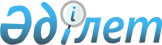 О внесении изменений в некоторые решения акима Журынского сельского округа Мугалжарского районаРешение акима Журынского сельского округа Мугалжарского района Актюбинской области от 15 марта 2017 года № 8. Зарегистрировано Департаментом юстиции Актюбинской области 12 апреля 2017 года № 5427      В соответствии с Конституционным Законом Республики Казахстан от 3 июля 2013 года "О внесении изменений и дополнений в Конституционный закон Республики Казахстан и в некоторые законодательные акты Республики Казахстан по вопросам исключения противоречий, пробелов, коллизий между нормами права различных законодательных актов и норм, способствующих совершению коррупционных правонарушений, статьей 35 Закона Республики Казахстан от 23 января 2001 года "О местном государственном управлении и самоуправлении в Республике Казахстан" и статьей 50 Закона Республики Казахстан от 6 апреля 2016 года "О правовых актах", аким Журынского селького округа Мугалжарского района РЕШИЛ:

      1. Внести изменения в некоторые решения акима Журынского сельского округа Мугалжарского района, согласно приложению к настоящему решению. 

      2. Контроль за исполнением настоящего решения оставляю за собой.

      3. Настоящее решение вводится в действие по истечении десяти календарных дней после дня его первого официального опубликования.

 Вносимые изменения в некоторые решения акима Журынского сельского округа Мугалжарского района:      1) в решении акима Журынского сельского округа Мугалжарского района от 20 ноября 2008 года № 12 "О присвоении наименования улице села Кубелей Журынского сельского округа Мугалжарского района" (зарегистрированное в реестре государственной регистрации нормативных правовых актов № 3-9-75, опубликованное 10 декабря 2008 года в районной газете "Мұғалжар"):

      преамбулу указанного решения изложить в следующей редакции:

      "В соответствии со статьей 35 Закона Республики Казахстан от 23 января 2001 года "О местном государственном управлении и самоуправлении в Республике Казахстан", статьей 14 Закона Республики Казахстан от 8 декабря 1993 года "Об административно-территориальном устройстве Республики Казахстан", аким Журынского сельского округа Мугалжарского района РЕШИЛ:"; 

      2) в решении акима Журынского сельского округа Мугалжарского района от 20 ноября 2008 года № 13 "О присвоении наименования улице села Колденен Темир Журынского сельского округа Мугалжарского района" (зарегистрированное в реестре государственной регистрации нормативных правовых актов № 3-9-76, опубликованное 10 декабря 2008 года в районной газете "Мұғалжар"):

      преамбулу указанного решения изложить в следующей редакции:

      "В соответствии со статьей 35 Закона Республики Казахстан от 23 января 2001 года "О местном государственном управлении и самоуправлении в Республике Казахстан", статьей 14 Закона Республики Казахстан от 8 декабря 1993 года "Об административно-территориальном устройстве Республики Казахстан", аким Журынского сельского округа Мугалжарского района РЕШИЛ:";

      3) в решении акима Журынского сельского округа Мугалжарского района от 20 ноября 2008 года № 14 "О присвоении наименования улице станции Изембет Журынского сельского округа Мугалжарского района" (зарегистрированное в реестре государственной регистрации нормативных правовых актов за № 3-9-77, опубликованное 10 декабря 2008 года в районной газете "Мұғалжар"):

      заголовок решения на казахском языке изложить в следующей редакции:

      "Мұғалжар ауданы Жұрын ауылдық округі Изембет бекетінің көшесіне атау беру туралы";

      преамбулу указанного решения изложить в следующей редакции:

      "В соответствии со статьей 35 Закона Республики Казахстан от 23 января 2001 года "О местном государственном управлении и самоуправлении в Республике Казахстан", статьей 14 Закона Республики Казахстан от 8 декабря 1993 года "Об административно-территориальном устройстве Республики Казахстан", аким Журынского сельского округа Мугалжарского района РЕШИЛ:";

      4) в решении акима Журынского сельского округа Мугалжарского района от 20 ноября 2008 года № 15 "О присвоении наименования улицам села Тажрибе Журынского сельского округа Мугалжарского района" (зарегистрированное в реестре государственной регистрации нормативных правовых актов за № 3-9-78, опубликованное 10 декабря 2008 года в районной газете "Мұғалжар"):

      преамбулу указанного решения изложить в следующей редакции:

      "В соответствии со статьей 35 Закона Республики Казахстан от 23 января 2001 года "О местном государственном управлении и самоуправлении в Республике Казахстан", статьей 14 Закона Республики Казахстан от 8 декабря 1993 года "Об административно-территориальном устройстве Республики Казахстан", аким Журынского сельского округа Мугалжарского района РЕШИЛ:";

      5) в решении акима Журынского сельского округа Мугалжарского района от 20 ноября 2008 года № 16 "О присвоении наименования улице разъезда № 53 Талдысай Журынского сельского округа" (зарегистрированное в реестре государственной 

      регистрации нормативных правовых актов № 3-9-79, опубликованное 10 декабря 2008 года в районной газете "Мұғалжар"):

      заголовок решения изложить в следующей редакции:

      "О присвоении наименования улице разъезда № 53 Журынского сельского округа Мугалжарского района";

      преамбулу указанного решения изложить в следующей редакции:

      "В соответствии со статьей 35 Закона Республики Казахстан от 23 января 2001 года "О местном государственном управлении и самоуправлении в Республике Казахстан", статьей 14 Закона Республики Казахстан от 8 декабря 1993 года "Об административно-территориальном устройстве Республики Казахстан", аким Журынского сельского округа Мугалжарского района РЕШИЛ:"; 

      по всему тексту слово "Талдысай" исключить;

      6) в решении акима Журынского сельского округа Мугалжарского района от 20 сентября 2011 года № 30 "О присвоении наименований безымянным улицам в селе Журын Журынского сельского округа Мугалжарского района" (зарегистрированное в реестре государственной регистрации нормативных правовых актов за № 3-9-150, опубликованное 26 октября 2011 года в районной газете "Мұғалжар"):

      в реквизитах решения на русском языке слово "аульного" заменить соответственно словом "сельского";

      преамбулу указанного решения изложить в следующей редакции:

      "В соответствии со статьей 35 Закона Республики Казахстан от 23 января 2001 года "О местном государственном управлении и самоуправлении в Республике Казахстан", статьей 14 Закона Республики Казахстан от 8 декабря 1993 года "Об административно-территориальном устройстве Республики Казахстан" и с учетом мнения жителей села Журын, аким Журынского сельского округа Мугалжарского района РЕШИЛ:". 


					© 2012. РГП на ПХВ «Институт законодательства и правовой информации Республики Казахстан» Министерства юстиции Республики Казахстан
				
      Аким Журынского сельского округа

Абдірзақ Т.
Приложение к решению акимаЖурынского сельского округаМугалжарского района от 15 марта 2017 года № 08 